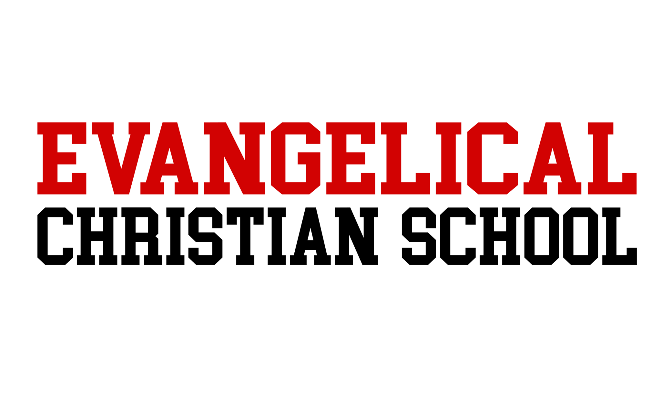 Coach’s AgreementI have read the ECS Athletic Coaches Manual and the Emergency Action Plan and agree to follow all policies contained herein. I have read and reviewed FHSAA Policy 36 (Athletic Recruiting), as well as FHSAA Policies 40, 41 & 42 (with regards to Student Health).I have completed the following courses and emailed my certificates of completion to the Athletic Office at kpearlman@goecs.org.“Concussion in Sports” https://nfhslearn.com/“Sudden Cardiac Arrest” https://nfhslearn.com/“Heat Illness Prevention” http://nfhslearn.com/ Policy 36 - Athletic Recruiting Compliance Video and quiz. www.fhsaa.orgPrinted Name 							 Signature 								  Date 									